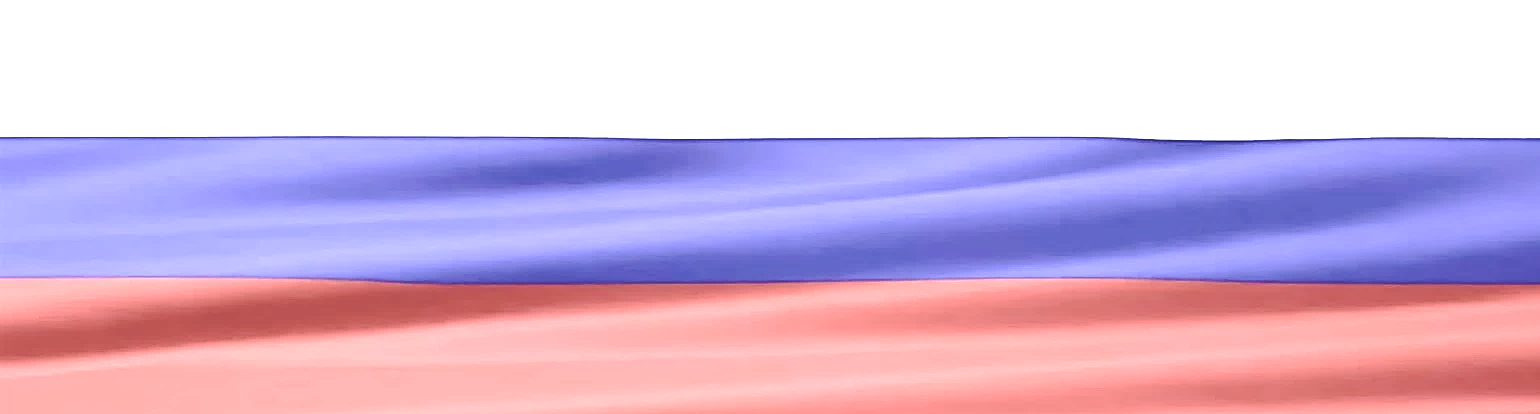 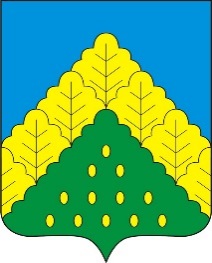 ПОСТАНОВЛЕНИЕ АДМИНИСТРАЦИИ КОМСОМОЛЬСКОГО МУНИЦИПАЛЬНОГО ОКРУГА ОТ 16.10.2023 г. № 1198«Об утверждении Правил персонифицированного учета детей, обучающихся по дополнительным общеобразовательным программам, реализуемых муниципальными учреждениями Комсомольского муниципального округа»В целях реализации мероприятий федерального проекта «Успех каждого ребенка» национального проекта «Образование», утверждённого протоколом президиума Совета при Президенте Российской Федерации по стратегическому развитию и национальным проектам от 24.12.2018 № 16, на основании распоряжения Кабинета Министров Чувашской Республики от  15.08.2019 г. №737-р  «О внедрении систем персонифицированного учета детей и персонифицированного финансирования дополнительного образования детей в Чувашской Республике», Приказа Министерства образования Чувашской Республики от 16.08.2023 №1801 «Об утверждении правил персонифицированного учета детей, обучающихся по дополнительным общеобразовательным программам, в Чувашской Республике», руководствуясь Уставом Комсомольского муниципального округа, администрация Комсомольского муниципального округа п о с т а н о в л я е т:1. Обеспечить на территории Комсомольского муниципального округа реализацию системы персонифицированного учета детей, обучающихся по дополнительным общеобразовательным программам, реализуемых муниципальными учреждениями Комсомольского муниципального округа.Утвердить прилагаемые Правила персонифицированного учета детей, обучающихся по дополнительным общеобразовательным программам, реализуемых муниципальными учреждениями Комсомольского муниципального округа.Отделу образования администрации Комсомольского муниципального округа обеспечить реализацию системы персонифицированного учета детей, обучающихся по дополнительным общеобразовательным программам, в муниципальных организациях, реализующих дополнительные общеобразовательные программы. Муниципальному опорному центру МБОУ «Комсомольская СОШ №2» обеспечить взаимодействие с оператором персонифицированного учета Чувашской Республики, содействовать информированию о системе персонифицированного учета детей, обучающихся по дополнительным общеобразовательным программам, реализуемых муниципальными учреждениями Комсомольского муниципального округа, организационному и методическому сопровождению реализации системы.Разместить настоящее постановление на официальном сайте Комсомольского муниципального округа в информационно-коммуникационной сети Интернет.Контроль за выполнением настоящего постановления возложить на отдел образования администрации Комсомольского муниципального округа Чувашской Республики.Признать утратившим силу постановление администрации Комсомольского района Чувашской Республики от 16.08.2019 № 904 «О внедрении системы персонифицированного финансирования дополнительного образования детей в Комсомольском районе Чувашской Республики».Настоящее постановление вступает в силу со дня его подписания и распространяется на правоотношения, возникшие с 1 сентября 2023 года.Глава Комсомольского муниципального округа                                                                                                                                                       Н.Н. Раськинпост. № 1198 от 16.10.2023гПОДРОБНЕЕ с документом можно ознакомиться на сайте администрации Комсомольского муниципального округа Чувашской Республики по адресу: https://komsml.cap.ru/doc/laws/«ВЕСТНИК КОМСОМОЛЬСКОГО МУНИЦИПАЛЬНОГО ОКРУГА»№ 78 от 16 октября 2023 годаУчредитель:Собрание депутатов Комсомольского муниципального округа Чувашской Республики и администрации Комсомольского муниципального округаЧувашской РеспубликиАдрес:429140, с. Комсомольское, ул. Заводская, д. 57Официальная электронная версияОтв. за выпуск:ведущий	специалист- эксперт сектора кадровой работы Бахмутова М.А.